Europa na dlanu: nova aplikacija Citizens' App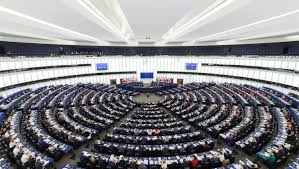 Nova mobilna aplikacija Europskog parlamenta zamišljena je kao alat koji građanima pomaže otkriti što je EU postigla, na čemu se trenutačno radi te koji su planovi za budućnost.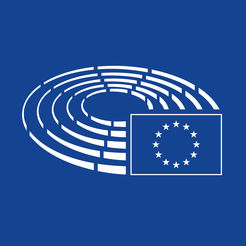 Ususret predstojećim europskim izborima, Citizens' App omogućit će svima da u bilo kojem trenutku provjere što su postignuća EU-a, što je aktualno i koji su ciljevi za budućnost, a pojasnit će i rad Europskog parlamenta. Moguće je pretraživanje prema različitim područjima interesa i lokaciji, a sve će se informacije redovito ažurirati. Aplikacija omogućuje jednostavno snalaženje i dijeljenje, može se personalizirati, a sadržaj je dostupan na 24 službena jezika EU-a.Aplikacija također nudi jednostavan pristup stranici “Što Europa čini za mene” osmišljenoj za prikaz učinka EU-a na život građana u različitim dijelovima kontinenta.Može se preuzeti besplatno u AppStore ili Google Play Store.Slike: Google ImagesIzvor: ec.europarl.eu